ΘΕΜΑ: Κοινοποίηση δημοσίευσης απόφασης ανακλήσεων υποχρεωτικών μετατάξεωνΣας διαβιβάζουμε την αριθ. 115267/Ε1/17-7-2015 υπουργική απόφαση που αφορά ανακλήσεις υποχρεωτικών μετατάξεων και σας ενημερώνουμε ότι η απόφαση αυτή δημοσιεύτηκε στο ΦΕΚ 871/25-8-2015 τ. Γ’.Παρακαλούμε για τις δικές σας ενέργειες, όπως αυτές αναφέρονται στη συνημμένη υπουργική απόφαση.H ΠΡΟΪΣΤΑΜΕΝH ΤΗΣ ΓΕΝΙΚΗΣ ΔΙΕΥΘΥΝΣΗΣ         ΕΥΔΟΚΙΑ ΚΑΡΔΑΜΙΤΣΗΕσωτερική διανομή:Δ/νση Προσωπικού Π.Ε. - Τμήμα Γ΄Δ/νση Προσωπικού Δ.Ε. - Τμήμα Γ΄Βαθμός Ασφαλείας:Να διατηρηθεί μέχρι: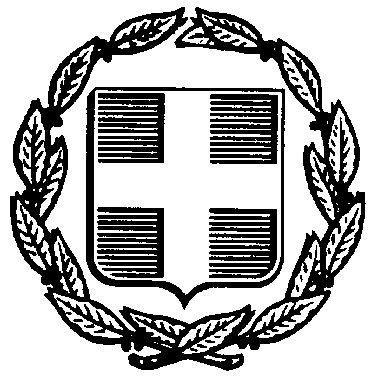 ΕΛΛΗΝΙΚΗ ΔΗΜΟΚΡΑΤΙΑΥΠΟΥΡΓΕΙΟ  ΠΟΛΙΤΙΣΜΟΥ, ΠΑΙΔΕΙΑΣ ΚΑΙ ΘΡΗΣΚΕΥΜΑΤΩΝ-----ΓΕΝΙΚΗ Δ/ΝΣΗ ΠΡΟΣ/ΚΟΥ  Π.Ε. &  Δ.Ε.ΔΙΕΥΘΥΝΣΕΙΣ ΔΙΟΙΚΗΣΗΣ ΠΡΟΣ/ΚΟΥ  Π/ΘΜΙΑΣ ΚΑΙ Δ/ΘΜΙΑΣ ΕΚΠ/ΣΗΣΤΜΗΜΑΤΑ Γ΄-----Βαθμός Προτερ.ΕΞΑΙΡ. ΕΠΕΙΓΟΝΜαρούσι,   03-09-2015  Αρ. Πρωτ.:  137157/Ε1 Ταχ. Δ/νση::	Α.Παπανδρέου 37Τ.Κ. – Πόλη: 	151 80  ΜΑΡΟΥΣΙΙστοσελίδα:	www.minedu.gov.gr e-mail  : 	               ppe3@minedu.gov.grΠληροφορίες: Π/θμια: Α. Βερβέρη   	210 3442120e-mail :	 	ppe3@minedu.gov.grΔ/θμια: Α. Μαλαφούρη 	210 3442804 e-mail : 		dprb@minedu.gov.gr  ΠΡΟΣ:  ΚΟΙΝ :1. Διευθύνσεις  Πρωτοβάθμιας     Εκπαίδευσης 2. Διευθύνσεις  Δευτεροβάθμιας     ΕκπαίδευσηςΠεριφερειακούς Διευθυντές Εκπαίδευσης